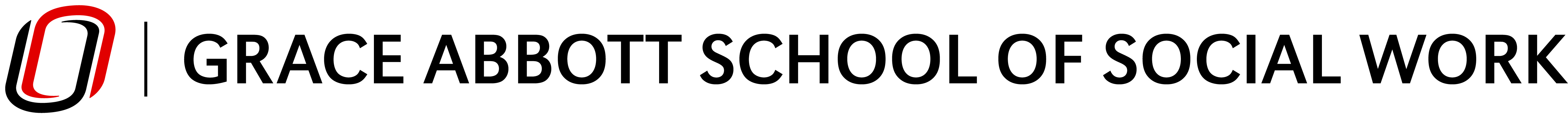 advanced community practiceSOWK 8560 | 3 credit hoursClass Meetings: TBDInstructor:	TBDOffice:	TBDOffice Phone:	TBDEmail: 	TBDOffice Hours:	TBDDepartment:	Grace Abbott School of Social WorkMain Office:	206 CPACSDept. Phone: 	402.554.2793Dept. Email: graceabbott@unomaha.eduCourse InformationDescriptionThis course is an elective macro course in the MSW curriculum. The course is designed to help students develop an analytical and empirical approach to empowering communities. The course builds on the social work "person-in-environment" perspective by examining the client system and its environmental contexts. The course may use a community-based service-learning or social action pedagogy.Rationale/OverviewThe purpose of this course is for students to learn and use advanced theories, approaches, and skills in social work practice at the community level. The focus of this course is to learn how to effect change in the macro-level social systems environment (e.g., groups, organizations, institutions, communities, and society at large). Students will gain advanced community practice skills that will enable them to become change agents for complex social issues with disenfranchised groups. The course is designed to help students develop an analytical and empirical approach to empowering communities. This course is particularly relevant to direct practice with and advocacy for diverse disempowered groups in society.Course Objectives/Student Learning OutcomesConsider knowledge of the history and values pertinent to advanced community practice.Employ various theories, models, and techniques to work with community partners.Critique the nature of community practice and its place in social work, including the development of, participation in, and use of community coalitions, committees, councils, task forces, work groups, etc.Develop leadership skills in order to empower diverse communities, including anti-racism, diversity, equity, and inclusion (ADEI) to facilitate change.Collaborate with key stakeholders to work with community partners on a variety of levels.required text(s)/Supplemental Materials Required Text(s)TBDCourse structure/formatLecture, discussion, experiential learning experiences, video and Internet resources, and guest presentations.Tentative Course ScheduleImportant DatesLast day to drop a course (via MavLink) and receive a 100% refund	TBDLast day to withdraw from a course (via MavLink) with a grade of “W”	TBDNOTE: This syllabus is written as an expectation of class topics, learning activities, and expected learning outcomes. However, the instructor reserves the right to make changes in this schedule that may result in enhanced or more effective learning for students. These modifications will not substantially change the intent or objectives of this course. Assessments (Activities, Assignments, and Exams)Community Meeting Analysis (1)	15 points (total)One community meeting analysis worth 15 points.Community Mapping Project (1)	50 points (total)One community mapping project worth 50 points.Community Practice Case Study (1)	50 points (total)One community practice case study worth 50 points.Fieldtrip/Guest Speaker Reflections (3)	45 points (total)Three fieldtrip/guest speaker reflections worth 15 points each.Attendance and Participation	30 points (total)	190 points (total)Grading ScaleWriting GuidelinesStudents should make sure that writing assignments are free of grammar, punctuation, and spelling errors. Papers should adhere to the most recent citation style outlined by the American Psychological Association (APA). Plagiarism StatementIn this course, students will submit written work by making use of information and ideas found in print or online sources. Whenever material from another writer is used, it is important that students quote or paraphrase appropriately and cite the source.The UNO Academic Integrity policy defines plagiarism as "presenting the work of another as one's own (i.e., without proper acknowledgment of the source) and submitting academic work in whole or in part as one's own when such work has been prepared by another person or copied from another person."Failure to cite sources appropriately is plagiarism, a serious academic offense. Plagiarized work will not be accepted. Consequences for plagiarism are up to the discretion of the instructor; they may range, for example, from rewriting all or part of a paper to a grade of F for the course. Students who plagiarize more than once are subject to disciplinary action, which may include expulsion from the university.Students SHOULD NOT GUESS when it comes to using or citing another writer's work. Students should contact the instructor or a consultant at the UNO Writing Center with questions. Students should take a printout of the original source as well as the paper that is being written to the consultation. Academic Integrity PolicyThe maintenance of academic honesty and integrity is a vital concern of the University community. Any student found responsible for violating the policy on Academic Integrity shall be subject to both academic and disciplinary sanctions. Violations of the policy on Academic Integrity include, but are not limited to, the following: cheating, fabrication and falsification, plagiarism, abuse of academic materials and/or equipment, complicity in academic dishonesty, falsifying grade reports, and/or misrepresentation to avoid academic work. More information about these areas and the procedures addressing academic integrity is available from the Office of Academic and Student Affairs (EAB 202 | 402.554.2262). Classroom expectationsStudents are expected to arrive on time to class meetings. Students should come to class well prepared, meaning readings and other assignments have been completed. Students are expected to be respectful of their classmates and the instructor. Distracting and/or disrespectful behaviors will not be tolerated. cell phones, mobile devices, and laptopsStudents are welcome to use cell phones, mobile devices, and/or laptops in class provided they are used for academic purposes such as note taking, accessing course materials, or researching course concepts and their use does not disrupt fellow classmates. Please silence devices if at all possible. A student who receives a phone call or text, should step outside the classroom to respond. DO NOT take pictures or video during class. Technology RequirementsStudents will be expected to have access to a computer frequently, as all writing assignments used will be typed out and not handwritten. The software students use to write assignments is irrelevant, as long as the writing guidelines outlined in this syllabus are followed. It is recommended that students have access to a computer weekly. Public computers are available on the UNO campus. Consult Information Technology Services and the Criss Library, for more information on equipment locations and availability. Technical SupportTechnical support for common university systems, including Canvas and email, is available from Information Technology Services technical support located in Eppley Administration Building (EAB) 104.accessibility accommodationsReasonable accommodations are provided for students who are registered with Accessibility Services Center (ASC) and make their requests sufficiently in advance. For more information, contact ASC (Location: 104 H&K, Phone: 402.554.2872, Email: unoaccessibility@unomaha.edu) Criss LibraryUNO’s Criss Library offers a wide variety of resources that support student learning. Subject specialist librarians have in-depth knowledge of researching within specific disciplines and can provide guidance for a specific area of study. Students are encouraged to explore customized resources featured on the Criss Library website.Emergency PreparednessThe University of Nebraska at Omaha is prepared for a wide range of emergencies. Students should familiarize themselves with procedures and assistance available on UNO’s emergency information page. If travel to campus is not feasible due to a declared emergency, a combination of Canvas, teleconferencing, and other technologies will be used to facilitate academic continuity. Students will be notified of procedures through Canvas course site announcements and email as appropriate.Inclement weatherIn the event of inclement or threatening weather, students should use his/her best judgment regarding travel to and from campus. Students who are not able to attend class due to adverse weather conditions, should contact the instructor as soon as possible. Similarly, if the instructor is unable to reach the class location, students will be notified of any cancellation or change as soon as possible (by approximately 1 hour before class starts and by posting an announcement in Canvas). Students who cannot get to class because of weather conditions, will be provided allowances relative to attendance policies as well as any scheduled tests, quizzes, or other assessments.Preferred Name and Preferred Gender PronounsProfessional courtesy and sensitivity are especially important with respect to individuals and topics dealing with differences of race, culture, religion, politics, sexual orientation, gender, gender variance, and nationalities. Class rosters are provided to the instructor with the student's legal name. The instructor will gladly honor a student’s request to be addressed by an alternate name or gender pronoun. Please advise the instructor of this preference early in the semester so that instructor records may be changed appropriately. Writing CenterThe UNO Writing Center offers free one-on-one consultations with trained consultants to all students, faculty, and staff. Their goal is to help writers improve their writing skills and confidence in all types of writing, in all subject areas, and at all stages of the writing process. For more information about their hours and locations or to schedule an appointment, go to unomaha.edu/writingcenter or visit their main location in Arts and Sciences Hall (ASH) 150. Speech CenterThe UNO Speech Center provides free consulting and coaching services to all UNO students, faculty, and staff in preparing oral presentations. The Speech Center Consulting Room can help students with presentation preparation, outlining, effective delivery techniques, along with any other presentational needs. Speech consulting will help at any stage in the speech-making process. For more information, visit the UNO Speech Center in Arts and Sciences Hall (ASH) 183 and 185.Student SafetyA variety of resources are available to support student safety and security. Students have experienced or are experiencing a difficult personal situation, should consult the resources available through the Division of Student Success. OUTCOMES MAP AND STUDENT LEARNING OUTCOMES (SLOs)Council on Social Work Education (CSWE) CompetenciesThe student learning outcomes for this course are built upon the following nine social work core competencies set forth by the CSWE’s 2022 Educational Polices and Accreditation Standards (EPAS) which is required for all accredited social work programs. 1. Demonstrate ethical and professional behavior. 2. Advance human rights and social, racial, economic, and environmental justice.3. Engage anti-racism, diversity, equity, and inclusion (ADEI) in practice.4. Engage in practice-informed research and research-informed practice.5. Engage in policy practice.6. Engage with individuals, families, groups, organizations, and communities.7. Assess individuals, families, groups, organizations, and communities.8. Intervene with individuals, families, groups, organizations, and communities.9. Evaluate practice with individuals, families, groups, organizations, and communities.This map is intended to show how course topics, content, and activities align to the student learning outcomes outlined above. The CSWE 2022 EPAS core competencies are identified in the first column and mapped to the Student Learning Outcomes (SLOs), the field practicum learning contract assignments and the CSWE 2022 EPAS Dimensions.*Dimensions Key: K = KnowledgeS = SkillsV = Value CAP = Cognitive and Affective Processing References and supplemental materialsReferencesCnaan, R.A. & Milofsky, C. (2018). Handbook of community movements and local organizations in the 21st century. New York, NY: Springer Publishing Company.Eversley, J. (2019). Social and community development: An introduction. London: Red Grove Press.Federal Reserve Bank of San Francisco & Nonprofit Finance Fund. (2017). What matters: Investing in results to build strong, vibrant communities. San Francisco, CA: Federal Reserve Bank of San Francisco.Franklin, S., & Edwards, D. (2015). It takes a neighborhood: Purpose built communities and neighborhood transformation. Investing in What Works for America’s Communities-- Open Forum Voices and Opinions from Leaders, in Policy, the Field, and Academia, October, 170-183.Green, G.P. & Haines, A. (2015). Asset building and community development (4th ed.). Thousand Oaks, CA: Sage Publications.Homan, M. S. (2016). Promoting community change: Making it happen in the real world (6th ed.). Boston, MA: Cengage Learning.Kirst-Ashman, K. K. & Hull, G. H. (2018). Generalist practice with organizations and communities (7th ed.). Belmont, CA: Cengage Learning.MSW Careers. (2019). Community practice social work: 2019 outlook. https://mswcareers.com/community-practice-social-work-2019-outlook/Netting, F. E., Kettner, P. M., McMurtry, S. L., & Thomas, M. L. (2017). Social work macro practice (6th ed.) Boston, MA: Pearson.Payne, M. (2016). Modern social work theory (4th ed.). New York, NY: Oxford University Press.Russell, C. (2018). Asset based community development (ABCD): Looking back to look forward. United Kingdom: Biddles Books.Santiago, A. M., Gutierrez, L. M., & Soska, T. M. (2016). Remembering the other 46: Community organizing, planning, and development in rural areas. Journal of Community Practice, 24(3), 231-234.Sharkey, P. (2018). Uneasy peace: The great crime decline, the renewal of city life, and the next war on violence. New York, NY: W.W. Norton & Company, Inc.Classic ReferencesAlinsky, S. (1969). Reveille for radicals. New York, NY: Vintage Books.Alinsky, S. (1971). Rules for radicals. New York, NY: Vintage Books.America’s Promise Alliance & Center for Promise. (2014). Transforming East Lake: Systematic intentionality in Atlanta. Case Study. http://pbcwebdesign.wpengine.com/wp-ontent/uploads/2016/09/Americas-Promise_EastLake_CaseStudy_2014_03.pdf Bailey, D. & McNally-Koney, K. (2000). Strategic alliances among health and human services organizations: From affiliation to consolidation. Thousand Oaks, CA: Sage Publications. Baum, M. & Twiss, P. (Eds.). (1996). Social work intervention in an economic crisis: The river communities’ project. New York, NY: The Haworth Press, Inc.Berkeley, K. C. (1999). The women's liberation movement in America. Westport, CT: Greenwood Press.Bertcher, H., Kurtz. L. F., & Lamont, A. (Eds.). (1999). Rebuilding communities: Challenges for group work. New York, NY: Haworth Press, Inc. Betten, N. & Austin, M. J. (1990). The roots of community organizing: 1917-1939. Philadelphia, PA: Temple University Press.Bobo, K., Kendall, J., & Max, S. (2010). Organizing for social change: A manual for activists. (4th ed.). Santa Ana, CA: The Forum Press.Boyte, H. C., Booth, H. & Max, S. (1986). Citizen action and the new American populism. Philadelphia, PA: Temple University Press.Bradshaw, C. & Guitierrez, L. (1994). Toward a hybrid model for effective organizing in communities of color. Journal of Community Practice, 1(1), 25-41.Briskman, L. (2014). Social work with indigenous communities: A human rights approach (2nd ed.). Leichhardt, N.S.W.: Federation Press. Brueggemann, W. G. (2014). The practice of macro social work, (4th ed.). Belmont, CA: Brooks/Cole Thomson Learning. Button, J. W. (1993). Blacks and social change: Impact of the civil rights movement in Southern communities. Princeton, N.J.: Princeton University Press.Button, J. W., Rienza, B. A., & Wald, K. D. (1997). Private lives, public conflicts: Battles over gay rights in American communities. Washington, D.C.: CQ Press.Campfens, H. (1997). International review of community development: Theory and practice. In H. Campfens (ed.), Community development around the world: theory, practice, research, training. (pp. 13-46). Toronto: University of Toronto Press. Chaskin, R. J., Brown, P., Benkatesh, S., & Vidal, A. (2001). Building community capacity. New York, NY: Walter de Gruyter.Churchman, A. & Sadan, E. (Eds.). (2003). Participation: Your way to make a difference. Tel Aviv: Hakibutz Hameuhad Publishing house.Clendinen, D. & Nagourney, A. (1999). Out for good: The struggle to build a gay rights movement in America. New York, NY: Simon & Schuster.Cnaan, R. A., Boddie, S. C., & Wineburg, R. J. (1999). The newer deal: Social work and religion in partnership. New York, NY: Columbia University Press.Cnaan, R. A., Boddie, S. C., Handy, F., Yancey, G., & Schneider, R. (2002). The invisible caring hand: American congregations and the provision of welfare. New York, NY: New York University Press.Chrislip, D., & Larson, C.E. (1994). Collaborative leadership: How citizens and civic leaders can make a difference. San Francisco, CA: Jossey-Bass Publishers.Daley, J., & Wong, P. (1994). Community development with emerging ethnic communities. Journal of Community Practice, 1(1), 9-24.Delgado, M. (2000). Community social work practice in an urban context. New York, NY: Oxford University Press.Downing, J., Fasano, R., & Friedland, A., McCullough,.F., Mizrahi, T., & Shapiro, J. (Eds.). (1991). Computers for social change and community organizing. New York, NY: Haworth Press, Inc.Edmondson, J. & Hecht, B. (2014). Defining quality collective impact. Stanford Social Innovation Review, Fall, 6-7. Stanford, CA: Leland Stanford Jr. University.Ellis, R.A., Mallory, K.C., Gould, M.Y., & Shatila, S.L. (2006). The macro practitioner’s workbook: A step-by-step guide to effectiveness with organizations and communities. Belmont, CA: Thomson/Brooks/Cole.Ewalt, P.L., Freeman, E.M., & Poole, D.L. (1998). Community building: Renewal, well-being, and shared responsibility. Washington, D.C.: NASW Press, Inc.Faulkner, A., Roberts-DeGennaro, M. & Weil, M. (Eds). (1994). Diversity and development in community practice. New York, NY: Haworth Press, Inc.Fisher, R. & Fabricant, M. (2002). Settlement houses under siege: The struggle to sustain community organization in New York City. New York, NY: Columbia University Press.Fisher, R. (1994). Let the people decide: Neighborhood organizing in America. New York, NY: Maxwell Macmillan International.Fisher, R., & Karger, H.J. (1997). Social work and community in a private world: Getting out in public. London: Pearson Publications.Garringer, M., & Nagel, A. (2014). Mobilizing communities: Improving Northwest education through collective impact. Portland, OR: Education Northwest.Getzel, G.S. & Mellor, M.J. (1985). Gerontological social work practice in the community. New York, NY: The Haworth Press, Inc.Green, G.P. & Haines, A. (2002). Asset building & community development. Thousand Oaks, CA: Sage Publications.Hardina, D. (2002). Analytical skills for community organization practice. New York, NY: Columbia University Press.Hayden, W. (1999). Community service skills. Needham, MA: Simon & Schuster. Homan, M. (1999). Rules of the game: Lessons from the field of community change. Washington, D.C.: Brooks/Cole.Humphreys, J., Akioka, L., Kochut, C. & Armit, I. (2008). Economic revitalization of Atlanta’s East Lake community: A chance to succeed. Report from the Selig Center for Eonomic Growth, Terry College of Business, University of Georgia.Irby, M., & Boyle, P. (2014). Aligning collective impact initiatives. Stanford Social Innovation Review, Fall, 15-16. Johnson, A.K. (1998). The revitalization of community practice: Characteristics, competencies, and curricula for community-based services. Journal of Community Practice, 5(3), 37-62. Kania, J., Hanleybrown, F, & Splansky Juster, J. (2014). Essential mindset shifts for collective impact. Stanford Social Innovation Review, Fall, 2-5.Kania, J. & Kramer, M. (2011). Collective impact Stanford Social Innovation Review, Winter. Stanford, CA: Leland Stanford Jr. University.Kettner, P., Daley, J.M., & Nichols, A.W. (1985). Initiating change in organizations and communities: A macro practice model. Monterey, CA: Brooks/Cole Publishing Co.Minkler, M. (1997). Community organizing & community building for health. New Brunswick, NJ: Rutgers University Press.Longman Press.Fisher, R. & Kling, J. (Eds.). (1993). Mobilizing the community: Local politics in a global era. Newbury Park, CA: Sage Publications Parkhurst, M. & Preskill, H. (2014). Learning in Action: Evaluating collective impact. Stanford Social Innovation Review, Fall, 17-19.Pippard, J.L., & Bjorklund, R.W. (2004). Identifying essential techniques for social work community practice. Journal of Community Practice, 11, 101-116.Phillips, R. & Pittman, R. (2014). An introduction to community development, (2nd ed.). London: Routledge.Robinson, J. W., Jr., Green, G. P. (2011). Introduction to community development: Theory, practice, and service-learning. Los Angeles, CA: Sage Publications.Rothman, J. & Mizrahi, T. (2014). Balancing micro and macro practice: A challenge for social work. Social Work, 59(1), 91-93.Rubin, H. J. (2000). Renewing hope within neighborhoods of despair: The community-based development model. Albany, NY: State University of New York Press.Stein, A. (1986). Between organization and movement: ACORN and the Alinsky model of community organizing. Berkeley Journal of Sociology, 31, 93-115.Sheridan, M.S. (2014). Community economic development and social work. London: Routledge.The Center for Rural Pennsylvania. (2006). Planning for the future: A handbook on community visioning (3rd ed.). Harrisburg, PA: The Center for Rural Pennsylvania-A Legislative Agency of the Pennsylvania General Assembly.Tomkins, A., Shank, N., Tromanhauser, D., Rupp, S., & Mahoney, R. (2005). United Way and university partnerships in community-wide human services planning and plan implementation: The case of Lincoln/Lancaster County, Nebraska. Journal of Community Practice, 13(3), 55-72.Trickey, R., Kelley-Gillespie, N., & Farley, O.W. (2007). A look at a community coming together to meet the needs of older adults: An evaluation of the Neighbors Helping Neighbors program. Journal of Gerontological Social Work, 50(3-4):81-98.Tropman, J., Erlich, J., & Rothman, J. (eds.) (1995). Tactics and techniques of community intervention. Itasca, IL: F.E. Peacock Publishers.Wadud, E. & Berkowitz, B. (n. d.). Adapting community interventions for different cultures and communities. Community Tool Box. https://ctb.ku.edu/en/table-of-contents/analyze/choose-and-adapt-community-interventions/cultural-adaptation/mainJournalsAdministration in Social Work: The Quarterly Journal of Human Services Management American Journal of Community PsychologyJournal of Community Practice: Organizing, Planning, Development, & ChangeJournal of Prevention & Intervention in the CommunityWebsitesAssett-Based Community Development Institute (n.d.). https://resources.depaul.edu/abcd-institute/Pages/default.aspxAssociation for Community Organization and Social Administration (ACOSA) (2020). 	http://www.acosa.org/Association of Macro Practice Social Workers (AMPSW) (2020). https://www.ampsw.org/Collective Impact Forum (n.d.). https://www.collectiveimpactforum.org/ Purpose Built Communities (n.d.). https://purposebuiltcommunities.org/The Network for Social Work Management (2020). https://socialworkmanager.org/Session/DateTopicAssignmentSession 1 [date]Introduction to the course and review syllabus: Session 2[date]Lecture: Introduction to community practiceRead: Ch. 1 (H, P, & W), Hardina article, and NASW Code of Ethics Session 3[date]Lecture: Theory-based and model-based community practice, and the nature of social and community problemsRead: Ch. 2 and 3 (H, P, & W)Session 4[date]Lecture: Community in social work, community interventions and programs, and assessmentRead: Ch. 4, 5, 6, and 13 (H, P, & W)Session 5[date]Lecture: Asset-based community developmentFieldtrip: inCommonRead: Pg.1-10, 51-68, 109-170, 171-259, and 345-354 (K&M)Session 6[date]Lecture: Workgroups and lecturesRead: Ch. 9 and 10 (H, P, & W), Crose & Minear article, and Wolff articleSession 7[date]Lecture: Collective ImpactGuest speaker: Lisa Vukov, Associate Director, MACCHSession 8[date]Lecture: Purpose-built communitiesFieldtrip: 75 NorthSession 9[date]Guest speaker: Wendy Goldberg, executive director, Tri-Faith InitiativeSession 10[date]Fieldtrip: AbideCommunity Mapping ProjectSession 11[date]Lecture: OneOmaha (leadership training)Session 12[date]Lecture: Advocacy and social marketingView and discuss: “The Democratic Promise: Saul Alinsky and His Legacy”Read: Ch. 11 and 12 (H, P, & M)Field trip and guest speaker reflectionsSession 13[date]Lecture: Self-assertiveness and use of agencyRead: Ch. 7 and 8 (H, P, & M)Session 14[date]Lecture: Self-assertiveness and use of agency (cont.)Community meeting analysisSession 15[date]Lecture: Community social caseworkView and discuss: “Holding Ground: The Rebirth of Dudley Street”PercentFinal GradeQuality Points98–100%A+4.0094–97.9%A4.0091–93.9%A-3.6788–90.9%B+3.3384–87.9%B3.0081–83.9%B-2.6778–80.9%C+2.3377–77.9%C2.0071–73.9%C-1.6768–70.9%D+1.3364–67.9%D1.0061–63.9%D-0.67Below 60.9%F0.00EPAS Competency*  Course Objective/Student Learning Outcome  Assignment  Dimension*  2 = Advance Human Rights and Social, racial, Economic, and Environmental Justice1.Consider knowledge of the history and values pertinent to advanced community practice.3.Critique the nature of community practice and its place in social work, including the development of, participation in, and use of community coalitions, committees, councils, task forces, work groups, etc.5.Collaborate with key stakeholders to work with community partners on a variety of levels.3 = Engage Anti-Racism, Diversity, Equity, and Inclusion (ADEI) in Practice4.Develop leadership skills in order to empower diverse communities, including anti-racism, diversity, equity, and inclusion (ADEI) to facilitate change.6 = Engage with Individuals, Families, Groups, Organizations, and Communities2.Employ various theories, models, and techniques to work with community partners.8 = Intervene with Individuals, Families, Groups, Organizations, and Communities2. Employ various theories, models, and techniques to work with community partners.